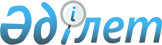 О внесении изменений и дополнений в некоторые нормативные правовые акты Агентства Республики Казахстан по регулированию и надзору финансового рынка и финансовых организаций по вопросам деятельности накопительных пенсионных фондов и организаций, осуществляющих инвестиционное управление пенсионными активами
					
			Утративший силу
			
			
		
					Постановление Правления Агентства Республики Казахстан по регулированию и надзору финансового рынка и финансовых организаций от 2 ноября 2009 года № 231. Зарегистрировано в Министерстве юстиции Республики Казахстан 26 ноября 2009 года № 5943. Утратило силу постановлением Правления Национального Банка Республики Казахстан от 22 октября 2014 года № 196      Сноска. Утратило силу постановлением Правления Национального Банка РК от 22.10.2014 № 196.      В целях совершенствования нормативных правовых актов, регулирующих деятельность накопительных пенсионных фондов и организаций, осуществляющих инвестиционное управление пенсионными активами, Правление Агентства Республики Казахстан по регулированию и надзору финансового рынка и финансовых организаций (далее - Агентство) ПОСТАНОВЛЯЕТ:



      1. Внести в постановление Правления Агентства от 5 августа 2009 года № 180 "Об утверждении Инструкции о нормативных значениях пруденциальных нормативов, методике их расчетов для накопительных пенсионных фондов" (зарегистрированное в Реестре государственной регистрации нормативных правовых актов под № 5789) следующие изменения и дополнения:



      в Инструкции о нормативных значениях пруденциальных нормативов, методике их расчетов для накопительных пенсионных фондов, утвержденной указанным постановлением:



      пункт 36 изложить в следующей редакции:

      "36. Суммарный размер инвестиций Фонда в финансовые инструменты, выпущенные (предоставленные) банком второго уровня Республики Казахстан, и эмитентами, являющимися аффилиированными лицами данного банка, а также доверительными управляющими акциями, выпущенными крупными акционерами данного банка, и (или) долями участия в уставном капитале крупных акционеров данного банка, за счет собственных активов составляет значение менее десяти процентов от собственных активов Фонда.

      В случае если эмитент - аффилиированное лицо банка, не являющийся банком второго уровня Республики Казахстан, а также доверительный управляющий акциями, выпущенными крупными акционерами данного банка, и (или) долями участия в уставном капитале крупных акционеров данного банка осуществляют выпуск ипотечных облигаций, то суммарный размер инвестиций Фонда в данные ипотечные облигации не превышает значений, установленных пунктами 37 и 38 настоящей Инструкции.";



      абзац третий пункта 37 изложить в следующей редакции:

      "за счет пенсионных и собственных активов в совокупности либо только за счет пенсионных активов или собственных активов - менее двадцати пяти процентов от размера собственного капитала данного эмитента (за исключением финансовых агентств, эмитентов ипотечных облигаций, инфраструктурных облигаций и облигаций, выпущенных под поручительство государства или финансового агентства).";



      дополнить пунктом 43-1 следующего содержания:

      "43-1. Размер инвестиций Фонда в ценные бумаги иностранных эмитентов, номинированные в иностранной валюте, за счет собственных активов составляет менее сорока процентов от собственных активов Фонда, из них в ценные бумаги иностранных эмитентов, имеющих рейтинговую оценку ниже "АА-" по международной шкале агентства "Standard & Poor's" или рейтинговую оценку аналогичного уровня одного из других рейтинговых агентств - менее десяти процентов от общего размера собственных активов.";



      в приложении 1:



      таблицу "Кредитный риск" дополнить строкой, порядковый номер 35-1, следующего содержания:

"                                                                ";



      Пояснения по заполнению таблицы дополнить частью десятой следующего содержания:

      "При взвешивании долговых ценных бумаг по кредитному риску principal protected notes не учитываются.";



      в приложении 5:



      таблицу "Фондовый риск" дополнить строкой, порядковый номер 7-1, следующего содержания:

"                                                                 ".



      2. Внести в постановление Правления Агентства от 5 августа 2009 года № 181 "Об утверждении Инструкции о нормативных значениях пруденциальных нормативов, методике их расчетов для организаций, осуществляющих инвестиционное управление пенсионными активами" (зарегистрированное в Реестре государственной регистрации нормативных правовых актов под № 5793) следующие изменения и дополнения:



      в Инструкции о нормативных значениях пруденциальных нормативов, методике их расчетов для организаций, осуществляющих инвестиционное управление пенсионными активами, утвержденной указанным постановлением:



      пункт 45 изложить в следующей редакции:

      "45. Суммарный размер инвестиций Организации в финансовые инструменты, выпущенные (предоставленные) банком второго уровня Республики Казахстан, и эмитентами, являющимися аффилиированными лицами данного банка, а также доверительными управляющими акциями, выпущенными крупными акционерами данного банка, и (или) долями участия в уставном капитале крупных акционеров данного банка, составляет следующие значения:

      за счет пенсионных активов - менее десяти процентов от объема пенсионных активов каждого отдельного фонда, находящегося у Организации в инвестиционном управлении;

      за счет собственных активов - менее десяти процентов от собственных активов Организации.

      В случае если эмитент - аффилиированное лицо банка, не являющийся банком второго уровня Республики Казахстан, а также доверительный управляющий акциями, выпущенными крупными акционерами данного банка, и (или) долями участия в уставном капитале крупных акционеров данного банка осуществляют выпуск ипотечных облигаций, то суммарный размер инвестиций Организации в данные ипотечные облигации не превышает значения, установленные пунктами 46 и 47 настоящей Инструкции.";



      абзац четвертый пункта 46 изложить в следующей редакции:

      "за счет пенсионных и собственных активов в совокупности либо только за счет пенсионных активов или собственных активов - менее двадцати пяти процентов от размера собственного капитала данного эмитента (за исключением финансовых агентств, эмитентов ипотечных облигаций и инфраструктурных облигаций и облигаций, выпущенных под поручительства государства или финансового агентства).";



      дополнить пунктом 52-1 следующего содержания:

      "52-1. Размер инвестиций Организации в ценные бумаги иностранных эмитентов, номинированные в иностранной валюте, составляет следующие значения:

      за счет собственных активов - менее сорока процентов от собственных активов Организации, из них в ценные бумаги иностранных эмитентов, имеющих рейтинговую оценку ниже "АА-" по международной шкале агентства "Standard & Poor's" или рейтинговую оценку аналогичного уровня одного из других рейтинговых агентств - менее десяти процентов от общего размера собственных активов;

      за счет пенсионных активов - менее сорока процентов от размера пенсионных активов, из них в ценные бумаги иностранных эмитентов, имеющих рейтинговую оценку ниже "АА-" по международной шкале агентства "Standard & Poor's" или рейтинговую оценку аналогичного уровня одного из других рейтинговых агентств - менее десяти процентов от общего размера пенсионных активов.";



      в приложении 1:



      таблицу "Кредитный риск" дополнить строкой, порядковый номер 35-1, следующего содержания:

"                                                                ";



      Пояснения по заполнению таблицы дополнить частью десятой следующего содержания:

      "При взвешивании долговых ценных бумаг по кредитному риску principal protected notes не учитываются.";



      в приложении 5:



      таблицу "Фондовый риск" дополнить строкой, порядковый номер 7-1, следующего содержания:

"                                                                ".



      3. Внести в постановление Правления Агентства от 5 августа 2009 года № 189 "Об утверждении Правил осуществления деятельности организаций, осуществляющих деятельность по инвестиционному управлению пенсионными активами, и накопительных пенсионных фондов" (зарегистрированное в Реестре государственной регистрации нормативных правовых актов под № 5794) следующие дополнения и изменения:



      в Правилах осуществления деятельности организаций, осуществляющих деятельность по инвестиционному управлению пенсионными активами, и накопительных пенсионных фондов, утвержденных указанным постановлением:



      в подпункте 5) пункта 16:



      после слов "обмена ценных бумаг" дополнить словами "и иных обязательств";



      слово "выпущенных" заменить словом "выпущенные";



      подпункт 1) пункта 20 изложить в следующей редакции:

      "1) дефолта эмитента (за исключением обмена ценных бумаг и иных обязательств эмитента на ценные бумаги данного эмитента, выпущенные в целях реструктуризации обязательств эмитента);";



      в приложении 1:



      в пункте 1:



      в строке, порядковый номер 9:



      абзац восьмой дополнить знаком препинания ";";



      дополнить абзацем девятым следующего содержания:

      "ценные бумаги, выпущенные в рамках реструктуризации обязательств эмитента в целях обмена на ранее выпущенные ценные бумаги либо иные обязательства данного эмитента".



      4. Настоящее постановление вводится в действие с 1 января 2010 года, за исключением абзацев восьмого, девятого пункта 1 и абзацев десятого, одиннадцатого, двенадцатого, тринадцатого пункта 2 настоящего постановления, которые вводятся в действие с 1 января 2011 года.



      5. Департаменту надзора за субъектами рынка ценных бумаг и накопительными пенсионными фондами (Хаджиева М.Ж.):



      1) совместно с Юридическим департаментом (Сарсенова Н.В.) принять меры к государственной регистрации в Министерстве юстиции Республики Казахстан настоящего постановления;



      2) в десятидневный срок со дня государственной регистрации в Министерстве юстиции Республики Казахстан довести настоящее постановление до сведения заинтересованных подразделений Агентства и Объединения юридических лиц "Ассоциация финансистов Казахстана".



      6. Службе Председателя Агентства (Кенже А.А.) принять меры по опубликованию настоящего постановления в средствах массовой информации Республики Казахстан.



      7. Контроль за исполнением настоящего постановления возложить на заместителя Председателя Агентства Алдамберген А.У.      Председатель                               Е. Бахмутова
					© 2012. РГП на ПХВ «Институт законодательства и правовой информации Республики Казахстан» Министерства юстиции Республики Казахстан
				35-1Долговые ценные бумаги, выпущенные

в рамках реструктуризации

обязательств эмитента в целях

обмена на ранее выпущенные ценные

бумаги либо иные обязательства

данного эмитента3007-1Акции, выпущенные в рамках

реструктуризации обязательств

эмитента в целях обмена на ранее

выпущенные ценные бумаги либо иные

обязательства данного эмитента0,1635-1Долговые ценные бумаги, выпущенные

в рамках реструктуризации

обязательств эмитента в целях

обмена на ранее выпущенные ценные

бумаги либо иные обязательства

данного эмитента3007-1Акции, выпущенные в рамках

реструктуризации обязательств

эмитента в целях обмена на ранее

выпущенные ценные бумаги либо иные

обязательства данного эмитента0,16